МГНОК  основано в 1963 году проф. А.Л. МясниковымУважаемый коллега! Московское городское научное общество кардиологов им. А.Л. Мясникова проводит очередное  527-е  заседание в среду, 15 февраля 2017 года в 17.00ПОВЕСТКА ЗАСЕДАНИЯНовости и достижения в кардиологии 2016Атеросклерозд.м.н. Ежов М.В.		проф. Грацианский Н.А.Острый коронарный синдромд.м.н Явелов И.С.		д.м.н. Староверов И.И.ИНТЕРВЕНЦИОННАЯ КАРДИОЛОГИЯпроф. Голицын С.П.		проф. Макаров Л.М.Заседание аккредитовано в системе непрерывного постдипломного образованияЗаседание состоится в конференц-зале ФГБУ ГНИЦ профилактической медицины по адресу: Москва, Петроверигский пер., дом 10, проезд до станции метро «Китай-город»контакты: mgnok@mail.ru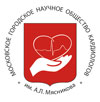 МОСКОВСКОЕ ГОРОДСКОЕ НАУЧНОЕОБЩЕСТВО КАРДИОЛОГОВим.  А.Л. Мясникова            121552,Москва, 3-я Черепковская ул., д. 15а              тел.: 8(495) 4146133                                                                                                     8 (495) 4146838